ПРОГРАММАМодуль 1. Законодательство Российской Федерации об обучении детей с нарушениями интеллекта.Лекции. Анализ законодательства РФ об обучении детей с ограниченными возможностями здоровья. Концепция Специального Федерального государственного образовательного стандарта для детей с ОВЗ. Анализ Федерального государственного образовательного стандарта для обучающихся с интеллектуальными нарушениями.Практические занятия.Контроль знаний. Промежуточное тестирование.Самостоятельная работа. Изучение литературы по модулю. Повторение пройденного материала.Модуль 2. Психолого-педагогическая характеристика детей с интеллектуальными нарушениями.Лекции. Общая характеристика мышления у детей с интеллектуальной недостаточностью. Личность ребенка с интеллектуальной недостаточностью. Характеристика детей с интеллектуальными нарушениями, оставшиеся без попечения родителей.Практические занятия.Контроль знаний. Промежуточное тестирование.Самостоятельная работа. Изучение литературы по модулю. Повторение пройденного материала.Модуль 3. Особенности педагогической поддержки детей с нарушениями интеллекта.Лекции. Роль социального педагога в социализации учащихся с нарушением интеллекта. Социально-педагогические аспекты социализации учащихся с нарушением интеллекта. Социально-педагогические аспекты социализации учащихся с нарушением интеллекта учителем-дефектологом. Деятельность учителя-логопеда по социализации учащихся с нарушением интеллекта. Сопровождение семьи, воспитывающей ребёнка с нарушениями интеллектуального развития как педагогическая поддержка.Практические занятия.Контроль знаний. Промежуточное тестирование.Самостоятельная работа. Изучение литературы по модулю. Повторение пройденного материала.Модуль 4. Особые образовательные потребности обучающихся с интеллектуальными нарушениями.Лекции. Особенности образовательных потребностей умственно отсталых детей. Доступность образования обучающихся с интеллектуальной недостаточностью в европейских странах. Проектная деятельность с детьми с особыми образовательными потребностями.Практические занятия.Контроль знаний. Промежуточное тестирование.Самостоятельная работа. Изучение литературы по модулю. Повторение пройденного материала.Модуль 5. Система оценки достижения обучающимися с умственной отсталостью.Лекции. Система оценки достижения обучающимися с интеллектуальными нарушениями. Положительные и отрицательные стороны инклюзивного образования для учащихся с интеллектуальной недостаточностью. Особенности оценки работоспособности учащихся с интеллектуальной недостаточностью при выполнении заданий.Практические занятия.Контроль знаний. Промежуточное тестирование.Самостоятельная работа. Изучение литературы по модулю. Повторение пройденного материала.Модуль 6. Характеристика коррекционно-развивающей среды для детей с умственной отсталостью.Лекции. Коррекционно-развивающая работа с умственно-отсталыми детьми. Значение профессиональной компетентности педагога в инклюзивном образовании. Логопедическая коррекция детей с проблемами умственного развития.Практические занятия.Контроль знаний. Промежуточное тестирование.Самостоятельная работа. Изучение литературы по модулю. Повторение пройденного материала.7. Стажировка. Подготовка отчета о стажировке.8. Итоговая аттестация. Экзамен (тестирование) и/или защита итоговой работы.Стоимость обучения – 8900 руб.**Слушателям предоставляется скидка при обучении 2 человек от одной организации.Для государственных (муниципальных) учреждений возможно обучение по гарантийному письму, без предоплаты.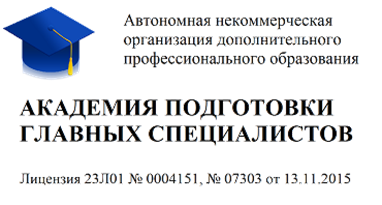 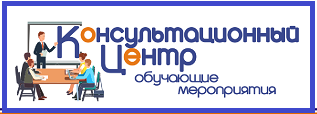 Дистанционные курсы повышения квалификации по программе профессиональной переподготовке«ПЕДАГОГИЧЕСКАЯ ПОДДЕРЖКА ДЕТЕЙ С НАРУШЕНИЯМИ ИНТЕЛЛЕКТА»260 ак.часовПрограмма курсов предназначена для преподавателей, учителей и воспитателей, которые работают в сфере обучения детей с нарушениями интеллекта.После завершения обучения специалист получает диплом установленного образца.Мы находимся по адресу:г.Смоленск, ул. Коммунистическая, 6Учебный центр компании “Выбор”Регистрация на курсы:Тел.: (4812) 701-202; сот.60-67-27; Эл.почта: umc@icvibor.ruСайт: http://icvibor.ru/rent/